T.C.Süleyman Demirel Üniversitesi Tıp Fakültesi Dönem ….…….. Ana Bilim Dalı20….. – 20….Staj Kılavuzu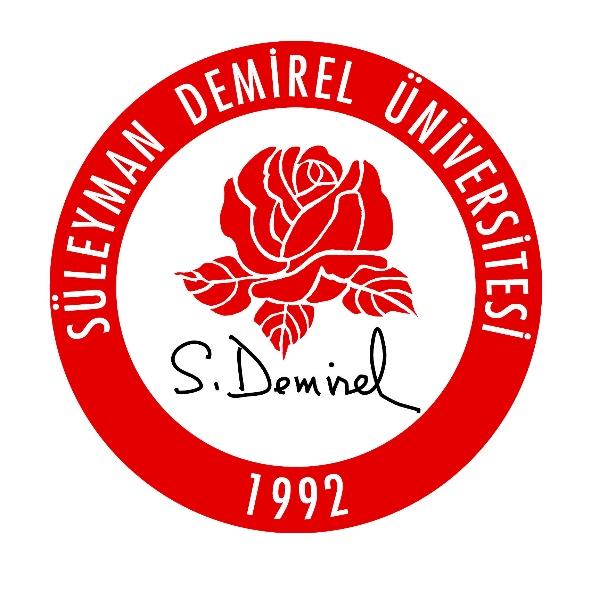 ISPARTA2022 (Versiyon 2)Staj Sorumlu Öğretim Üyeleri (2022)Staj KurallarıStaj AmacıStaj HedefiÖğrenim ÇıktılarıEğitim OrtamıEğitim Yöntemleri ve SüresiÖlçme Değerlendirme YöntemleriStaj Geçme KriterleriDers İçeriği, Süresi, Öğrenme Hedefleri ve Öğrenme Düzeyleri*Staj Sonunda Öğrenciler;Adli ve/veya Psikososyal Durumlar ile ilgili Ders İçeriği ve Öğrenme Hedefi Sağlıklılık Durumları ile ilgili Ders İçeriği ve Öğrenme HedefleriÇevresel/Küresel Durumlar ile ilgili Ders İçeriği ve Öğrenim Hedefleri Temel Hekimlik Uygulamaları İçeriği, Öğrenme Hedefleri ve Öğrenme Düzeyleri**Öğrenme Düzeyi AçıklamaKüçük Grup Çalışmaları Makale SaatiDönem IV Kadın Hastalıkları ve Doğum Stajı Ders Programı 1. HAFTA2. HAFTA3. HAFTA4. HAFTA5. HAFTA6. HAFTAStaj Öğrenme Kaynakları*Teorik dersler yüzyüze ve/veya uzaktan gerçekleştirilecektir. Yapılandırılmış bağımsız çalışma saatleri ters-yüz sınıf modeli kullanılarak yapılandırılabilecektir. Hafta içi resmi tatil günlerindeki program, stajın son haftasında gerekli değişiklikler yapılarak telafi edilecektir...Ölçme‐Değerlendirme YöntemleriYazılı SınavStaj Eğitim ProgramındaYer alanSemptomlar Listesi  Staj Eğitim Programında Yer Alan Çekirdek Hastalık Listesi Semptom Ve Klinik DurumlarınAnlatıldığı Ders Başlığı-Süresiİlgili Dersin Öğrenme HedefiÖğrenme Düzeyi *SORUMLU ÖĞRETİM ÜYESİAdli ve / veya Psikososyal DurumlarAdli ve / veya Psikososyal DurumlarÖğrenme HedefiSağlıklılık Durumları Sağlıklılık Durumları Öğrenme Hedefi Çevresel/Küresel DurumlarÇevresel/Küresel DurumlarÖğrenme Hedefi Temel Hekimlik UygulamalarıÖğrenme Düzeyi**Öğrenme HedefiÖğretim Üyesi*Ön değerlendirmeyi/değerlendirmeyi yapar, gerekli planları oluşturur, uygular ve süreç ve sonuçlarıyla ilgili hasta ve yakınlarını/toplumu bilgilendirir.*Ön değerlendirmeyi/değerlendirmeyi yapar, gerekli planları oluşturur, uygular ve süreç ve sonuçlarıyla ilgili hasta ve yakınlarını/toplumu bilgilendirir.PazartesiPazartesi08:00-08:5008:00-08:5009:00-09:5009:00-09:5010:00-10:5010:00-10:5011:00-11:5011:00-11:5013:00-13:5013:00-13:5014:00-14:5014:00-14:5015:00-15:5015:00-15:5016:00-16:5016:00-16:50SalıSalı08:00-08:5008:00-08:5009:00-09:5009:00-09:5010:00-10:5010:00-10:5011:00-11:5011:00-11:5013:00-13:5013:00-13:5014:00-14:5014:00-14:5015:00-15:5015:00-15:5016:00-16:5016:00-16:5008:00-08:5008:00-08:5009:00-09:5009:00-09:5010:00-10:5010:00-10:5011:00-11:5011:00-11:5013:00-13:5013:00-13:5014:00-14:5014:00-14:5015:00-15:5015:00-15:5016:00-16:5016:00-16:5008:00-08:5008:00-08:5009:00-09:5009:00-09:5010:00-10:5010:00-10:5011:00-11:5011:00-11:5013:00-13:5013:00-13:5014:00-14:5014:00-14:5015:00-15:5015:00-15:5016:00-16:5016:00-16:5008:00-08:5009:00-09:5010:00-10:5011:00-11:5014:00-14:5015:00-15:50 16:00-16:50PazartesiPazartesi08:00-08:5009:00-09:5010:00-10:5011:00-11:5013:00-13:5014:00-14:5015:00-15:5016:00-16:5008:00-08:5009:00-09:5010:00-10:5011:00-11:5013:00-13:5014:00-14:5015:00-15:5016:00-16:5008:00-08:5009:00-09:5010:00-10:5011:00-11:5013:00-13:5014:00-14:5015:00-15:5016:00-16:5008:00-08:5009:00-09:5010:00-10:5011:00-11:5013:00-13:5014:00-14:5015:00-15:5016:00-16:5008:00-08:5009:00-09:5010:00-10:5011:00-11:5014:00-14:5015:00-15:50 16:00-16:50PazartesiPazartesi08:00-08:5009:00-09:5010:00-10:5011:00-11:5013:00-13:5014:00-14:5015:00-15:5016:00-16:5008:00-08:5009:00-09:5010:00-10:5011:00-11:5013:00-13:5014:00-14:5015:00-15:5016:00-16:5008:00-08:5009:00-09:5010:00-10:5011:00-11:5013:00-13:5014:00-14:5015:00-15:5016:00-16:5008:00-08:5009:00-09:5010:00-10:5011:00-11:5013:00-13:5014:00-14:5015:00-15:5016:00-16:5008:00-08:5009:00-09:5010:00-10:5011:00-11:5014:00-14:5015:00-15:50 16:00-16:50PazartesiPazartesi08:00-08:5009:00-09:5010:00-10:5011:00-11:5013:00-13:5014:00-14:5015:00-15:5016:00-16:5008:00-08:5009:00-09:5010:00-10:5011:00-11:5013:00-13:5014:00-14:5015:00-15:5016:00-16:5008:00-08:5009:00-09:5010:00-10:5011:00-11:5013:00-13:5014:00-14:5015:00-15:5016:00-16:5008:00-08:5009:00-09:5010:00-10:5011:00-11:5013:00-13:5014:00-14:5015:00-15:5016:00-16:5008:00-08:5009:00-09:5010:00-10:5011:00-11:5014:00-14:5015:00-15:50 16:00-16:50PazartesiPazartesiPazartesi08:00-08:5009:00-09:5010:00-10:5011:00-11:5013:00-13:5014:00-14:5015:00-15:5016:00-16:5008:00-08:5009:00-09:5010:00-10:5011:00-11:5013:00-13:5014:00-14:5015:00-15:5016:00-16:5008:00-08:5009:00-09:5010:00-10:5011:00-11:5013:00-13:5014:00-14:5015:00-15:5016:00-16:5008:00-08:5009:00-09:5010:00-10:5011:00-11:5013:00-13:5014:00-14:5015:00-15:5016:00-16:5008:00-08:5009:00-09:5010:00-10:5011:00-11:5014:00-14:5015:00-15:5016:00-16:50PazartesiPazartesiPazartesi08:00-08:5009:00-09:5010:00-10:5011:00-11:5013:00-13:5014:00-14:5015:00-15:5016:00-16:5008:00-08:5009:00-09:5010:00-10:5011:00-11:5013:00-13:5014:00-14:5015:00-15:5016:00-16:5008:00-08:5009:00-09:5010:00-10:5011:00-11:5013:00-13:5014:00-14:5015:00-15:5016:00-16:5008:00-08:5009:00-09:5010:00-10:5011:00-11:5013:00-13:5014:00-14:5015:00-15:5016:00-16:5009:00-10:30